15. základní školy v Plzni 	 za školní rok 2017/2018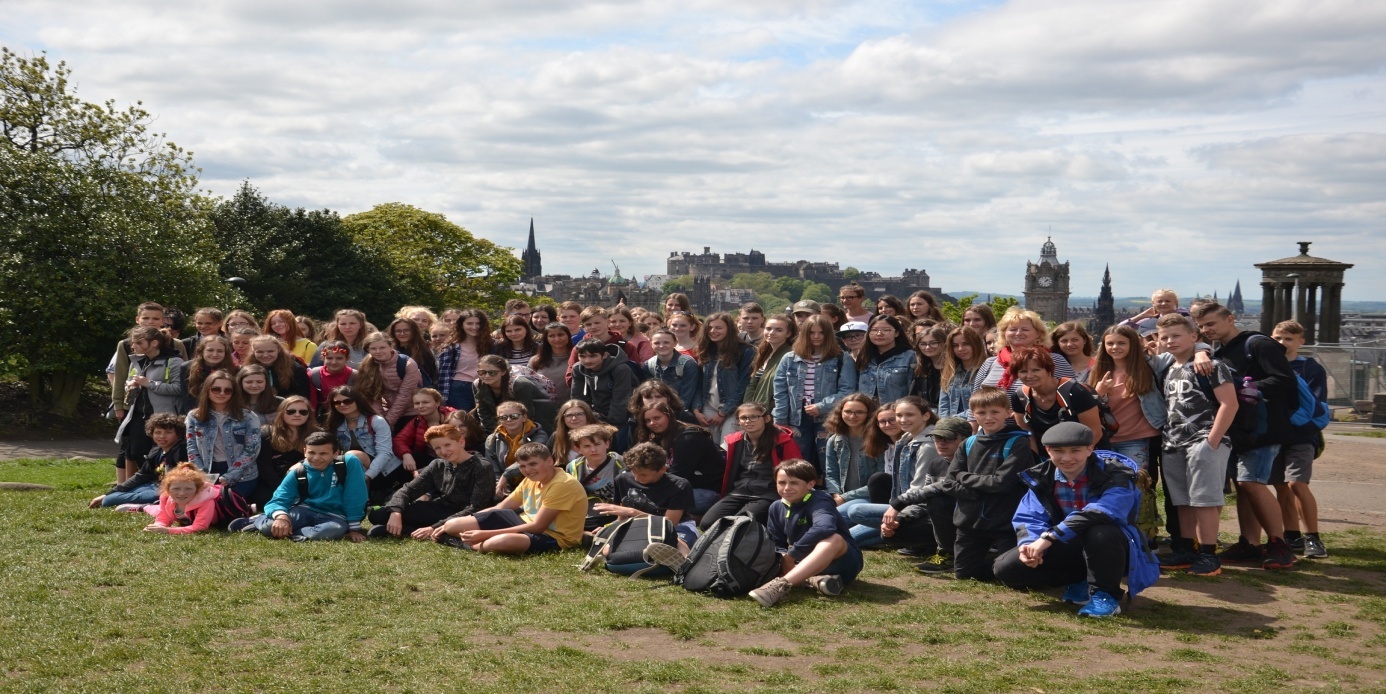           Studijní jazykový pobyt ve Skotsku v květnu 2018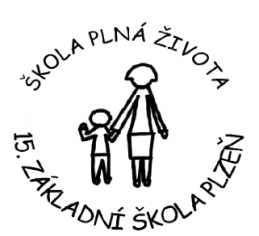 OBSAH  VÝROČNÍ  ZPRÁVY:Základní údaje o škole					Personální zabezpečení činnosti školy				Údaje o zápisu k povinné školní docházce a další zařazení absolventů škol Výsledky výchovy a vzdělávání žáků Prevence sociálně patologických jevů			Nadstandardní aktivity školyÚdaje o zapojení školy do mezinárodních programůÚdaje o školou realizovaných projektech financovaných z cizích zdrojůÚdaje o výsledcích inspekce provedené ČŠI		Spolupráce školy s organizacemi a partnery při plnění úkolů ve vzdělávání	Vlastní hodnocení školy	Hospodaření školy za kalendářní rok 2017			Přílohy:		Fotografie pedagogického sboruZe života 15. ZŠ Úspěchy žákůHumanitární aktivityVýroční zpráva 15. základní školy v Plzni za školní rok 2017/2018Tato výroční zpráva je zpracována na základě osnovy požadované zřizovatelem, v souladu se školským zákonem č. 561/2004 Sb. ve znění pozdějších předpisů a vyhláškou č.15/2005Sb., respektive vyhláškou 195/2012 Sb. ve znění pozdějších předpisů, kterou se stanoví náležitosti dlouhodobých záměrů a výročních zpráv. Základní údaje o škole   Název školy15.základní škola Plzeň, Terezie Brzkové 33-35, příspěvková organizace úplná adresa: 15.základní škola Plzeň, Terezie Brzkové 33-35, 318 00 PlzeňIČO: 68784619zřizovatel školy: Plzeň, statutární městoředitelka školy: Mgr. Soňa Pavelková telefonní spojení: 378027362faxové spojení: 377380260e-mailové spojení: pavelkovaso@zs15.plzen-edu.czwebové stránky školy: www.zs15plzen.cz    Poslední zařazení v rejstříku škol Poslední aktualizace ze dne 15.10.2007, č.j. ŠMS/4899/07 s účinností od 15.10. 2007   Seznam pracovišťObory vzdělání, které škola vyučuje v souladu se zápisem v Rejstříku škol a školských zařízení  Součásti školy 1.6	Zařízení školního stravování* uvádějte bez cizích strávníků1.7	Zajištění dalšího stravování* podle vyhlášky č. 107/2005 Sb., o školním stravování, ve znění pozdějších předpisů 	Typ školy - úplná15. ZŠ je plně organizovanou školou s  1. - 9. ročníkem, na odloučeném pracovišti   v Křimicích probíhá výuka v 1.-5. ročníku. 1.9      Spádový obvod školy - Plzeň 31.10     Speciální třídy     Materiálně technické zajištění školy15.ZŠ se nachází ve třetím obvodu města Plzně, v klidné části skvrňanského sídliště. Hlavní budova je tvořena čtyřmi pavilony. Rozsáhlý venkovní areál, jehož součástí je i školní zahrada, umožňuje výuku v přírodě,  práci na školní zahradě, sportovní vyžití a další herní, vzdělávací a relaxační aktivity žáků.Škola je velmi dobře vybavena, kromě kmenových tříd je pro výuku využívána odborná učebna fyziky a chemie, přírodopisu, výpočetní techniky, cizích jazyků, hudební a výtvarné výchovy. Školní počítačová síť je rozvedena po celém komplexu  školy, všechny třídy i kabinety učitelů jsou vybaveny PC. V červenci 2016 proběhla za podpory SITmP kompletní rekonstrukce počítačové sítě. Žáci i učitelé mají možnost využívat informační  centrum, žákovskou i učitelskou knihovnu. Výuka tělesné výchovy probíhá ve 3 tělocvičnách a víceúčelovém hřišti s umělohmotným povrchem.  Součástí školy je školní družina umístěná v pavilonu horní budovy a školní jídelna. V průběhu školního roku pokračovala další etapa výměny plastových oken na horní  budově školy, modernizace učitelských i žákovských toalet a první etapa rekonstrukce tělocvičen. Odloučené pracoviště v Křimicích se nachází v dlouhodobě pronajatých prostorách Střední průmyslové školy dopravní. Tato budova je umístěna v pátém plzeňského obvodu.  Výuka probíhá v pěti učebnách.  K dispozici je též prostor pro školní družinu, počítačová učebna, knihovna pro žáky i učitele, kancelář pro vedoucí učitelku a kabinet pro učitele. Výuka tělesné výchovy probíhá v tělocvičně SPŠD a na venkovním hřišti. Stravování žáků je zajištěno v jídelně SPŠD.    Školská rada Školská rada byla založena1.1.1999, má 12 členů.Pravidelně se schází minimálně 2x ročně. V červnu 2014 proběhly poslední volby členů Školské rady z řad zákonných zástupců žáků a pedagogických pracovníků.2    	Personální zabezpečení činnosti školy2.1	Odborná kvalifikace (dle zákona č. 563/2004 Sb.)2.2	Počet absolventů s odbornou kvalifikací, kteří ve šk. roce nastoupili do školy: 42.3	Počet učitelů s odbornou kvalifikací, kteří ve školním roce nastoupili do školy: 22.4	Počet učitelů s odbornou kvalifikací, kteří ve školním roce odešli ze školy: 62.5	Nepedagogičtí pracovníci – počet: 202.6	Věkové složení učitelů2.7	Údaje o DVPP včetně řídících pracovníků školy2.8	Asistenti pedagogaPočet celkem (fyzický/přepočtený): 		8 / 2,87				pro žáky se soc. znevýhodněním (fyzický/přepočtený): 0pro žáky se zdravotním postižením (fyzický/přepočtený): 8 / 2,87	Údaje o zápisu k povinné školní docházce a další zařazení absolventů škol3.1	Zápis žáků do 1. třídy pro školní rok 2016/20173.2	Údaje o přijímacím řízení na střední školu3.3* vyčlenit z celkového počtu absolventů ZŠ dle 3.2.3.4Kurzy k doplnění základního vzdělání Výsledky výchovy a vzdělávání žáků4.1	Prospěch žáků (stav k 31. 8.)počet žáků plnících PŠD zvláštním způsobem zahrnout zvlášť (§ 38, § 41, § 42)4.2	Chování žáků4.3	Docházka žáků (celkem za školní rok)4.4		Přestupy žáků mezi ZŠ 4.4.1	Počet žáků, kteří odešli na jinou ZŠ: 18Důvody: stěhování, změna rodinných poměrů, víceletá gymnázia 	4.4.2	Počet žáků, kteří přišli z jiné ZŠ: 22Důvody: stěhování, speciální vzdělávací potřeby, zájem o třídy s rozšířenou výukou Hv, Vv a přírodovědných předmětůPrevence rizikových jevůVe školním roce 2017/2018 jsme v rámci prevence spolupracovali s Mgr. Martinou Vlčkovou (okresní metodičkou prevence), s MP Plzeň, se SZŠ a VOŠ Plzeň, Státním zdravotnickým ústavem , Národní iniciativou pro život, s organizací SANANIN, se spol. „Řekni Ne drogám, řekni ANO životu“, se  ZZS Plzeňského kraje,  HZS v Plzni,  s Policií ČR, MP Education, HZS Košutka, se spol. SIMOPT s.r.o., s Centrem robotiky, s organizátory projektu Výchovné programy, s Centrem lékařské prevence a VZP pojišťovnou. Stanovené cíle pro školní rok 2017/2018,  prevence patologického chování (šikana a agrese mezi žáky), posilování  zdravého sebevědomí a u mladších  žáků  především prevence úrazů, naplňovali naši učitelé také  realizací plánovaných tematických dnů (Hrátky s dopravní výchovou) a podrobným probráním tematicky souvisejícího učiva např. v předmětech Prv, Vl, Přv, OV a VkZ.  Naše škola podporuje v této oblasti také spolupráci s rodinami žáků např. nabídkou mimoškolních aktivit pro rodiče a děti (Jdi nebo utíkej – Skvrňanská 20, Run and Help – pro Konto Bariéry). Uspořádané akce 2017/2018Nadstandardní aktivity6.1	Zájmová činnost organizovaná školou ve šk. roce 2017/20186.2	Mimoškolní aktivityAkce pro žáky a rodiče: Noc s Andersenem pro 1.-3.ročníky, Pasování na čtenáře, školy v přírodě pro žáky 1. stupně, soustředění DPS Mariella, besedy, exkurze, krajinářský kurz pro žáky z výtvarného vzdělávacího modulu, školní výlety,  tematické, kostýmové a projektové dny, slavnostní rozloučení s absolventy  5. a 9. tříd,  tuzemský jazykový pobyt žáků 5. roč.,  výukové programy v ZOO Plzeň, vánoční a velikonoční jarmark, Karlovarský skřivánek, Den otevřených dveří, slavnostní Akademie k 20. výročí založení školy v Měšťanské Besedě, účast DPS Sluníčka na celostátní přehlídce DPS Světlo za Lidice, Zahradní slavnost Sportovní akce: Mc Donald Cup, Mikulášský turnaj ve stolním tenise, Velikonoční florbal, Hejtmanův pohár, Street hockey cup, Velikonoční turnaj v kopané a ve florbale, Branný den s Městskou policií, zimní sporty – bruslení, lyžařský kurz na Šumavě, sportovní zájmová činnost, orientační běh, přespolní běh, soutěže AŠSK. Akce školní družiny:Masopustní karneval, beseda s pracovníky Psího útulku na Borských polích, rukodělné aktivity, sportovní aktivity, aktivity na podporu technického vzdělání ve spolupráci se SOUE, kde žáci využívali především stavebnice Merkur, Lego a Boffin. Aktivity na podporu environmentální výchovy spojovalo v letošním školním roce opět téma „Voda“ v rámci mezinárodního programu EKO škola a téma „Zdravý životní styl“. V rámci podpory EVVO se naše škola i v letošním roce zapojila do sběrové soutěže společnosti AVE.Aktivity na podporu technického vzdělávání: v rámci spolupráce se SOUE navštěvovali žáci 6. a 8. ročníků dřevo, kovo a elektro dílny. Žáci 2. stupně se zúčastnili krajského kola soutěže Technika má zlaté dno a národního finále soutěže Talenty pro firmy.Návštěvy kulturních a vzdělávacích akcí Pořady z nabídky Divadla Alfa, Divadla J.K.Tyla, Západočeské galerie, výstavy, výchovné koncerty, Anglické divadlo The Bear EducationalTheatre, spolupráce s veřejnou knihovnou, kulturní pořady v M klubu, Den s fyzikou, Pivovarské muzeum, Muzeum loutek, ZOO Plzeň – výukové programy, Techmania. Kulturní akce uspořádané pro obec a veřejnostKoncerty dětských pěveckých sborů Berušky, Sluníčka a Mariella v tuzemsku i zahraničí pro žáky a rodiče, pro seniory v domovech důchodců .- řada vánočních, jarních a letních koncertů. Účast na Noci kostelů v KVK centru, dobročinném koncertě Diecézní charity na podporu rozvojových projektů v Jižní Americe. Koncerty školních hudebních skupin, Festival  Podzimní, Jarní a Letní Mladá muzika Made in Skvrňany, zpívání koled. Besídky a vystoupení pro mateřské školy a rodiče, besedy s rodiči předškoláků v MŠ. Humanitární aktivityFond Sidus – veřejná sbírka určená na dovybavení Pediatrické kliniky FN Motol v Praze Pomozte dětem – sbírkový projekt KUŘE „Peříčkový den“Hnutí na vlastních nohou – účast na stonožkových akcích a projektech veřejné sbírky projektu Šance - prodej drobných výrobků na pomoc dětských nemocnicNadace  Liga proti rakovině – Květinový dne ve škole Srdíčkový den, který pořádá občanské sdružení Život dětemve spolupráci s Klubem rodičů účast v projektu Diecézní charity Plzeň Adopce na dálku sponzorství pro ZOO Plzeň  sbírka pro Psí útulek na Borských polích – besedy ve ŠDFond ohrožených dětí– veřejné sbírkyLeontinka – pomoc dětem se zrakovým postiženímZdravotní klaun, Dobrý anděl, Tříkrálová sbírka, Run and help – Konto bariéryČeský svaz ochránců přírody, Záchranná stanice živočichů v Plzni. 6.3 	Partnerství se školami v tuzemskuSpolupráce s OŠ MŠ ZŠ Zbůch v oblasti inkluzivního vzdělávání.      Partnerství se školami v zahraničíGrundschulle v Olbernhau, Německo – partnerství dětského pěveckého sboru Mariella 6.5	Zapojení do projektůMezinárodní programy: Les ve škole			       Eko škola – po 2 letech jsme obhájili mezinárodní titul Partnerské projekty: „Systémová podpora inkluzivního vzdělávání v ČR" „Společenství praxe pro rozvoj sociálních a občanských kompetencí“  „Centrum kolegiální podpory“ 6.6	Výchovné poradenstvíVyhodnocení Koncepce výchovného poradenství a realizovaných programůPráce se žáky se speciálními vzdělávacími potřebami:pravidelně spolupracujeme s PPP Plzeň – město a SPC, žádosti o vyšetření jsou po konzultaci s rodiči podávány průběžně, IVP a nově RPO jsou tvořeny ve spolupráci s rodiči a ŠPZ a průběžně vyhodnocoványANP žáků 1. stupně probíhá jednu hodinu týdně u žáků 2.-4. ročníkupro žáky 1.ročníku probíhá reedukační hodina jedenkrát týdně, u 4 žáků byla nastavena ped. intervencepéče o nadané žáky je realizována individuálně Pomoc vycházejícím žákům při volbě povolání:žáci 9. ročníků navštěvují ÚP Plzeň – město, účastní se projektu INFOKARIÉRA, škola spolupracuje se SŠ, SOU – prezentace školindividuální konzultace s VP je možná kdykoli po předchozí domluvěv 8. a 9. ročnících je v rámci hodin Pč vyučuje tématický celek „Svět práce“ v 9. Ročníku je žákům nabídnuto profi-vyšetřžení realizováno PPPSpolupráce s PPP, rodiči, policií, ÚMOPráce s problémovými žáky:  pohovory s rodiči a vých. komise probíhajíprůběžně  pravidelně spolupracujeme s  ÚMO Plzeň 3, SPC, Policií ČR, Městskou policií a okresní metodičkou prevence Mgr.Vlčkovou a SVP, s DD 4 žáci se zúčastnili na základě rozhodnutí rodičů 2měsíčního pobytu ve SVP v Plzni a v Českých Budějovicíchpravidelně VP předávají TU aktuální nabídky výchovných pořadů a programůÚčast v soutěžích	ú.ř. – úspěšný řešitel, zvl.c.- zvláštní cena, ču – čestné uznáníÚdaje o předložených a školou realizovaných projektech fin. z cizích zdrojůI. Údaje o zpracovaných projektech:OŠMT MMP – podány 4 žádostiÚMO Plzeň 3 – podána1žádostStředisko služeb školám – podána 1 žádostCelkem podáno: 6 žádostí o grant nebo příspěvekII. Úspěšné granty:OŠMT MMP			-     4 projektyStředisko služeb školám	-     1 projektÚMO Plzeň 3			-     0 projektCelkem úspěšných:		5   projektů155 000,- KčÚdaje o výsledcích inspekční činnosti provedené ČŠI ve školním roce 2017/2018ČŠI navštívila v letošním školním roce školu pouze v rámci šetření zařazení průřezového tématu mediální výchova do výuky. 9  Spolupráce školy s odborovými organizacemi, organizacemi zaměstnavatelů a dalšími partnery při plnění úkolů ve vzděláváníSpolupráce s tuzemskými partneryV oblasti pedagogicko-vzdělávacíZČU PF Plzeň – především středisko náslechové praxe, katedra jazyků a hudební kulturyKlub rodičů a přátel školy při 15.ZŠŠkolská rada15.ZŠZákladní umělecká škola - pronájem prostor v areálu 15. ZŠKCVJŠ, NIDV - v rámci DVPP OŠMT MMP, KÚ PKAsociace aktivních škol, Asociace ředitelů základních škol ČR60. a 73. MŠ- besedy s rodiči předškoláků, akce pro děti Pedagogicko-psychologická poradna PlzeňStředisko výchovné péče- konzultace s rodiči problémových žáků, diagnostické pobyty SPC Zbůch - péče o žáky se SVP, vyšetření, terapie, konzultace s rodiči DD DominoÚMO Plzeň 3, ÚMO Plzeň 5– předevšímodbor sociální a právní ochrany dětíPolicie ČR - besedy pro žáky Úřad práce Plzeň – město-  volba povolání, návštěva žáků 9. roč. Tyfloservis- Den s Tyfloservisem v rámci rodinné výchovyČeské sběrné suroviny -  účast ve sběrové ekologické soutěžiBOVYS – projekt Ovoce do školV oblastikulturně-vzdělávacíKnihovna města Plzně, M klubZápadočeská galerie Plzeň, Galerie PaletkaDD Alfa, DJKT, Plzeňská filharmonieSOU elektrotechnické - pronájmy sálu na školní koncerty a vystoupení  Klub důchodců  Skvrňany- vystoupení DPS, výroba keramických dárkůKVK centrum - pronájem prostor pro kulturní akce školyV oblasti humanitárníFond Sidus – veřejná sbírka určená na dovybavení dětských zdravotnických zařízení Nadace  Liga proti rakovině - zajištěníKvětinového dne ve škole Hnutí Na vlastních nohou– účast na stonožkových akcích a projektech Diecézní charita Plzeň - besedy, adopce na dálkuZOO Plzeň- sponzorství, účast na vzdělávacích akcíchPsí útulek na Borských polích– besedy ve ŠD, sbírka pro psí útulekŽivot dětemo.s., CPK Chrpa, Fond ohrožených dětí– veřejné sbírkyProjekt Šance- prodej drobných výrobků na pomoc dětských nemocnicČeský svaz ochránců přírody - sběr potravy pro zvěřZáchranná stanice živočichů v Plzni – výtěžek z prodeje školního časopisuV oblasti sportovníZimní stadion v Plzni a Třemošné- bruslení pro žáky 1. a 2. stupně 33.ZŠ Plzeň- plavecký výcvik, využití atletického areálu, dopravního hřištěSpolupráce se zahraničními partneryZČU PF Plzeň- partnerská univerzita ZČU v Plymouth – Velká Británie- katedra anglického jazyka – dlouhodobá účast zahraničních studentů ve výuce v rámci pedagogické praxe, účast na jazykových pobytech žáků DPS Mariella- spolupráce se zahraničními pěveckými sbory – SRN, Polsko Oxford University Press- pilotování učebnic, programů na interaktivní tabuli, ukázkové hodiny			Tandem– česko-německé projekty, účast rodilých mluvčí ve výuce NJ10.              Vlastní hodnocení školyVlastní hodnocení 15. základní školy je zaměřeno na cíle, které si škola stanovila v koncepčním záměru dalšího rozvoje  a ve školním vzdělávacím programu. Hlavní oblasti vlastního hodnocení 15. základní  školy jsou:podmínky ke vzděláváníprůběh vzdělávánípodpora školy žákům a studentům, spolupráce s rodiči, vliv vzájemných vztahů školy, žáků, rodičů a dalších osob na vzdělávánívýsledky vzdělávání žáků řízení školy, kvalita personální práce, kvalita dalšího vzdělávání pedagogických pracovníkůúroveň výsledků práce školy, zejména vzhledem k podmínkám vzdělávání a ekonomickým zdrojůmEvaluační nástroje - podklady pro vlastní hodnocení byly čerpány především z těchto zdrojů:pedagogická dokumentace a dokumentace žákůekonomická dokumentace, vnitřní statistické údaje školy výstupy z kontrolní a hospitační činnostidotazníky, rozhovory, diskuze, workshopy, pozorování a jiné evaluační indikátoryzprávy předsedů MZ, třídních učitelů, zápisy z třídních aktivůsebehodnocení a hodnocení – pracovní portfoliaOvěřování výsledků vzdělávání žáků  Žáci 3.,5.,7. a 9. ročníků absolvovali interní testy ročníkových výstupů vytvořené dle ŠVP „Škola plná života“ pedagogickým sborem 15. ZŠ (český jazyk, matematika, cizí jazyky a naukové předměty). Dotazníková šetření:V průběhu školního roku bylo provedeno také každoroční dotazníkové šetření pro zákonné zástupce žáků 1. a 6. ročníků a žáky 9. ročníků.   Hospodaření školy za kalendářní rok 2017 Údaje o zaměstnancích Základní údaje o hospodaření školyv tis. KčTato výroční zpráva byla předložena k projednání pedagogické radě školy dne 29. srpna 2018. Školskou radou byla schválena dne 22. října 2018. Datum:                                       			Podpis ředitele školy                                                    		     Razítko organizaceAdresaPočet třídPočet žákůHlavní budova, ředitelstvíTerezie Brzkové 33-35, Plzeň41+51055Místa poskytovaného vzdělání nebo školských služebTerezie Brzkové 33-35, Plzeň41946Odloučené pracovištěPrůkopníků 290, Křimice5109Popis oboru Kód oboruKapacita oboruNázev ŠVPČ. j.v ročníkuŠVP Škola plná životaŠVP 1/4-20161.- 9. ročníkNázev součástiPočet žákůPočet tříd, oddělení, skupin2017/20182017/2018MŠ00ZŠ105546ŠD37914ŠK00Celková kapacita jídelny Počet dětských strávníkůPočet dospělých strávníků *Celkový počet zaměstnancůPřepočtený počet zaměstnanců123087282109Příprava dietního stravování (bezlepková a šetřící dieta) *neProjekt Mléko do školanoProjekt Ovoce a zelenina do školanoPočet třídPočet zařazených žákůPoznámkaPřípravná třída00Speciální třída00Dle výkazu M 3S rozšířenou výukou31642Dle ŠVP vzdělávací moduly zaměřené na Hv, Vv a přírodovědné předmětyFyzický / přepočtený%Celkový počet pedagogických pracovníků81 / 74100Z toho odborně kvalifikovaných81 / 74           100VěkUčiteléUčiteléMužiŽenydo 35 let	01736 – 50 let42351 – 60 let21560 – více let05Celkem660Rodičovská dovolená010Název akcePočet zúčastněných pracovníkůAsertivní řešení konfliktů2Historická procházka Plzní II - Jižní předměstí2Řešení konfliktů v obtížných situací s rodiči1Dva kroky k inkluzivní škole2Klady a zápory hyperaktivity u dětí od raného věku po dospělost2Jihovýchovní Asie III1Smysluplná přírodověda1Relaxační postupy pro pohodu v práci i v životě1Historická procházka Plzní2Hudební dílna - Od verpánku ke kalafuně a hostině1Hranice a limity v práci asistenta pedagoga1Baterie testů fonologických schopností pro děti raného školního věku1Prvouka a vlastivěda není žádná těžká věda2Matematická gramotnost na 1. stupni ZŠ - I 4Pokusování s dětmi na 1. stupni2AGRESIVITA VE ŠKOLE - ŠKOLSKÁ LEGISLATIVA1Cesta ke čtenářské gramotnosti krok za krokem - pro 1.-3.třídu1IT Security Workshop1Prvky Nového cirkusu v hodinách TV na 2. stupni ZŠ1Matematika nemusí být vážná věc2Začínám učit angličtinu1Výuka matematiky Hejného metodou po deseti letech 1Exkurze do spalovny komunálního odpadu v Chotíkově1Hry a aktivity ve výuce ZŠ1Drátkování velikonočních vajíček3Lékaři, šamani a ranhojiči aneb Kapitoly z dějin lékařství V2Děti na startu1Jak zvládat kritiky a řešit konflikty. 1Jak zkrotit své emoce1Jihovýchodní Asie II.1Rizikové chování dětí ve školských zařízeních1GDPR2Efektivní učení žáka se SVP2Systém řádů a směrnic1Emoční poruchy a poruchy chování dětí1Vedení třídnických hodin a budování vztahů ve třídě3Rozvoj a ověřování čtenářských dovedností u žáků 1.stupně ZŠ1Přírodní toxické látky v potravinách1Jak vyzrát na čtenářskou gramotnost na 1.stupni ZŠ2Nebojte se Hv1Školská legislativa1Jak vyzrát na čtenářskou gramotnost na 1.stupni ZŠ2Poznávání neživé i živé přírody prostřednictvím pokusů2Zkvalitňování výuky matematiky a přírodovědy 1Klady a zápory hyperaktivity u dětí od raného věku po dospělost2Lékaři, šamani a ranhojiči IV.1Matematika nemusí být vážná věc2Výuka pravopisu krok za krokem1Práce s textem v hodinách literatury a slohu1Zkvalitňování výuky matematiky a přírodovědy 1Hry ve výuce ČJ a literatury na 1. stupni ZŠ1Marketingové nástrahy jako jeden z aspektů finančního vzdělávání 1Novela právních předpisů - seminář pro ředitele škol1Jak na adaptační kurz4i-pady ve výuce, sady PASCO15Podpůrná opatření v praxi57POKOS2Mimořádné a krizové situace a jejich praktické řešení54208Počet dětí u zápisuPočet odkladů PŠDOčekávaný počet dětíOčekávaný počet tříd148271085Početabsolventů celkem(absolvent ZŠ = 9 let PŠD)Přijatí naPřijatí naPřijatí naPřijatí naPřijatí naPřijatí naPočetabsolventů celkem(absolvent ZŠ = 9 let PŠD)Gymnázia4 letá Gymnázia 6 letáGymnázia 8 letáSOŠSOUJiné88208852180Počet žáků----------------- přihlášených na víceletá gymnázia28- přijatých na víceletá gymnázia16Počet žáků – absolventů ZŠ dle 3.2. *----------------- kteří dokončili ZŠ v nižším než 9. ročníku 2- kteří nepokračují v dalším vzdělávání0Počet kurzůPočet absolventů00Počet žáků celkemProspělo s vyznamenáním (s pochvalou)ProspěloNeprospěloOpravné zkouškyHodnoceno slovně1055749301340Snížený stupeň z chováníPočet žákůPočet žákůSnížený stupeň z chování1. pololetí2. pololetí- z toho 2. stupeň82- z toho 3. stupeň80Počet omluvených hodin celkem80 014Počet neomluvených hodin celkem1511. třídyVeselé zoubkyKurz první pomoci pro prvňáčkyCvičení s fyzioterapeutkouBezpečnost v dopravě2. třídyDen s policiíSetkání s cizí osobouBeseda se SDH Křimice3. třídyNa světě nejsi sám4. třídyŠikana a mezilidské vztahyVzpoura úrazům5. třídyJsi on-line I.10 věcí, které by tvoji přátelé měli vědět o drogáchZábavní pyrotechnika6. třídyAdaptační kurzJsi on- line II.PředvídejBezpečné cestyHZS Košutka –besedaŠkrábej kotě7. třídyPobavme se o alkoholuŠikanaEtiketaČas proměnPráce policie ČR8. třídyKurz 1. pomociProjekt HOPParalympijský denRiziko pro mladé – nelegální drogyHrou proti AIDS9. třídyDluhové pastiPrevence neplánovaných těhotenství a interrupcíTvrdé drogyvýběr žákůBranný denNázev kroužku1Angličtina hrou (1. a 2.r.)2Angličtina na Pc pro 3. - 5.r3Berušky ( pro loňské Notičky)4Cvičení pro radost s jógou 1.+2.r.5Ekoškoláček1.st.6Flétna 2. – 5.r.- Začátečníci a mírně pokročilí7Fotbal 1. – 3.8Fotbal 4. a 5. roč. (hoši i dívky)9Fyzikální experimenty10Gymnastika 1. – 5. r.11Začínáme s divadlem12Keramika 2. – 9.r.13Kresba, malba14Kresba, malba15Malí chemikové 2. – 5.r.16Němčina pro začátečníky - 5. a 6.r.17Notičky (pro nehudební 1. třídy)18Pohybové hry 1. st.19Práce na PC (3. – 5.r.)20Receptíky pro kuchtíky – 2.-3.r21Rybářský kr. – začáteč. 2. – 7.r.22Rybolov 2. – 7.r.23Sluníčka - 3. ročník +začátečníci24Sluníčka - 4. – 5.ročník25Šachy 26Šikulové 2. – 5.r.27Taneční kroužek 1. – 3.třída28Turisťáček  2. – 5.r.29Vybíjená 4. – 6. roč.30Český jazyk – příprava na p.z.31Český jazyk – příprava na p.z.32Matematika – příprava na p.zk.33Matematika – příprava na p.zk34Matematika – příprava na p.zk35Český jazyk – příprava na p.z.36Český jazyk – příprava na p.z.37Matematika – příprava na p.zk38Hudební skupina Kajmal39Hudební skupina Little Band40Hudební skupina Roguelz41Hudební skupina Victor42Hudební skupina Funhouse43Hudební skupina IDK44Hudební skupina Divoký víno45Little VoxHrazeno z OP VVV:46Klub deskových her a zábavné logiky OP Křimice1Dovedné ruce2Dovedné ruce3Dovedné ruce4Pohybové hry5Zábavné hry6Zábavné hry7Anglický jazyk8.Anglický jazykSoutěž/typ/Název soutěže2017 -2018Počet zúčastněných žákůUmístěníUmístěníUmístěníUmístěníSoutěž/typ/Název soutěže2017 -2018Počet zúčastněných žáků1.místo2.místo3.místoÚspěšný řešitelOOlympiáda v čj2OMO – Z6, Z7, Z8111OChO8OPythagoriáda812OMatematický klokan1OZeměpisná olympiáda31OBiologická olympiáda41OKonverzační soutěž v Nj11OKonverzační soutěž v Aj22OFlorbal 6. + 7.r.10OFlorbal 8. + 9.r.10OPohár rozhlasu8OBranný den81ORecitační soutěž211KAstronomická olympiáda3KLogická olympiáda1KEvropa ve škole (čj)53KKarlovarský skřivánek3111KPřehlídka pěveckých sborů4545KPřehlídka pěveckých sborů4545KBiologická olympiáda1K Evropa ve škole (Vv)317 cenKZeměpisná olympiáda11K Mladý chemik2KKdy volat 150211KStolní tenis družstev31K Plzeňské děti republice97 cenRKarlovarský skřivánek21RZvíře není věc11RPangea21REvropa ve škole (Vv)124 cenyRMASO4MLidice22cenyCelkem:252Průměrný počet zaměstnanců v roce 2017        (fyzický stav / přepočtený stav)    Průměrný počet zaměstnanců v roce 2017        (fyzický stav / přepočtený stav)    PedagogůOstatníPočet zaměstnanců81 / 72,45220 / 17,51Dosažený průměrný měsíční plat		 32 44320 147Příspěvek zřizovatele na investice0Příspěvek zřizovatele na provoz8 940Státní rozpočet – příspěvek na přímé vzdělávání44 831Vlastní tržby a výnosy7339Finanční prostředky z dotací a grantů129Příjmy celkem61 239Náklady celkem60 755Hospodářský výsledek484